Publicado en España el 09/04/2024 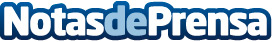 iRCONGAS apunta al AutoGas GLP y BioGas como una alternativa sostenible real y accesible frente al vehículo eléctricoLa adquisición de vehículos ecológicos aún puede suponer un alto coste económico para una gran parte de la población. Ante este problema, el uso de vehículos propulsados por AutoGas o la conversión de vehículos a GLP para darles una segunda vida, puede ser una opción más accesibleDatos de contacto:iRCONGASiRCONGAS91 468 31 17Nota de prensa publicada en: https://www.notasdeprensa.es/ircongas-apunta-al-autogas-glp-y-biogas-como Categorias: Consumo Servicios Técnicos Sostenibilidad Movilidad y Transporte Industria Industria Automotriz Innovación Tecnológica http://www.notasdeprensa.es